 Об организационно-массовой, правозащитной и финансовой работе Яшкульской районной организации Профсоюза.Президиум Калмыцкого рескома Профсоюза работников народного образования и науки  РФ  ПОСТАНОВЛЯЕТ:Принять к сведению информации «Об организационно-массовой, правозащитной и финансовой работе Яшкульской районной организации Профсоюза»  (приложение № 1). Комитету Яшкульской местной организации Профсоюза:Взять на персональный учет в каждом образовательном учреждении всех работников, не охваченных профсоюзным членством, проводить с ними индивидуальную работу по вовлечению в Профсоюз, обеспечить всех членов профсоюза членскими билетами.Составить и утвердить на заседании президиума райкома профсоюза план работы районной организации профсоюза на 2014 год, при этом запланировать: проведение пленарного заседания, заседаний президиума райкома профсоюза, обучение актива, работу с профсоюзным резервом и первичными организациями, проведение мероприятий, направленных на активизацию работы профсоюзных организаций, повышение социальной защищенности работников образования и др.Повысить исполнительскую дисциплину в отношении выполнения решений ЦС и Рескома Профсоюза (проведение проверок, представление отчетов, участие в конкурсах, обучающих семинарах, иных мероприятиях, проводимых рескомом Профсоюза в соответствии с Уставом Профсоюза). Осуществлять контроль за выполнением уставных норм Профсоюза в первичных профсоюзных организациях (проведение собраний, заседаний профкомов, работа ревизионных, постоянных комиссий, ведение делопроизводства и др.).Активизировать работу по созданию условий для реализации в районе эффективной системы инновационных форм социальной поддержки работников образования – членов Профсоюза (КПК «ДЕМ», НПФ «Образование и науки» и др.).Информировать один раз в полугодие в течение 2014-2015 годов Республиканский комитет Профсоюза о текущей деятельности и результативности мер, принимаемых по устранению отмеченных в справке недостатков.Республиканскому комитету Профсоюза:- оказать Яшкульской местной организации Профсоюза  организационно-методическую, правовую и финансовую помощь в организации  обучения профсоюзного  актива  района по всем направлениям  профсоюзной работы;-  оказать помощь в приобретении оргтехники – компьютер, принтер.Контроль за выполнением постановления возложить на главного  специалиста рескома Профсоюза И. С. Наминову и главного правового инспектора труда рескома Профсоюза И. А. Мололкину. Председатель  республиканской организации Профсоюза                                                         А. И. Коокуева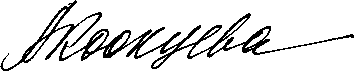 Приложение № 1к постановлению президиума рескома профсоюза	 от 13.12.2013г. п.10.1.ИНФОРМАЦИЯОб организационно-массовой, правозащитной и финансовой работе Яшкульской районной организации Профсоюза.На 01.01.2013г. структура Яшкульской местной организации Профсоюза составляет:Таблица № 1В Яшкульской местной организации профсоюза на протяжении последних трех лет сохраняется высокое членство в Профсоюзе: в общеобразовательных учреждениях района – 100 %,  в учреждениях ДОУ – 95 %, что отражено в таблицах № 1 и № 2. Общая динамика состояния профсоюзного членства в Яшкульской местной организации Профсоюза  представлена в  таблице № 2.	Таблица № 2Свою деятельность Яшкульская местная организация Профсоюза  осуществляет в соответствии с Уставом Профсоюза, Общим Положением о территориальной организации Профсоюза.Возглавляет районную организацию Профсоюза с октября 2009г. воспитатель  МКДОУ «Солнышко» М. Е. Колкурова, прошедшая обучение на семинаре председателей местных организаций профсоюза ЮФО в г. Кисловодске (2008 г.) и профцентре «Гармония» в г. Москве (2009 г.), а также неоднократно проходила обучение на семинарах, проводимых республиканским комитетом профсоюза по различным направлениям деятельности местных и первичных организаций профсоюза.  Профсоюзный актив районной организации Профсоюза насчитывает 82 чел.В течение 2010-2013 гг. на республиканских семинарах прошли обучение 18 чел., в том числе: 5 чел. в 2011 г., 10 чел. в 2012 г. и 3 чел. в 2013 г.В большинстве первичных организаций имеются информационные стенды, подшивки газет «Мой профсоюз», «Профсоюзы Калмыкии» и «Партнерство через понимание». Ежегодно районным комитетом профсоюза  осуществляется подписка профсоюзных организаций на газету «Мой Профсоюз».В течение всего периода районным комитетом Профсоюза  проводилась некоторая организаторская работа с членами профсоюза: профсоюзные комитеты организовывали участие во Всероссийских и республиканских профсоюзных мероприятиях. Так, в ходе Всероссийской акции в связи с рассмотрением проекта ФЗ «Об образовании в РФ» в  поддержку Обращения к депутатам ГД  (октябрь, 2012 г.) было собрано 422  (70,2 %)  подписи  и направлены  4  телеграммы.В районе действует Соглашение между отделом образования и районным комитетом Профсоюза, заключенное на 2013-2015 гг. Во всех образовательных учреждениях заключены коллективные договоры,  прошедшие уведомительную регистрацию. В соглашении  и коллективных договорах нашли отражение вопросы, касающиеся защиты трудовых прав и интересов работников: оплата труда,  Положения о стимулирующих выплатах, предоставление льгот и компенсаций  работникам ОУ, дополнительных социальных гарантий  при  прохождении аттестации и др. Многие члены профсоюза района являются членами кредитного потребительского кооператива «ДЕМ».Вместе с тем в Яшкульском районе наблюдается недостаточная мотивационная работа с коллективами, свидетельством чему стало отсутствие Профсоюза в 3 образовательных учреждениях района. В настоящее время не охвачены  профсоюзом  работающие в МКДОУ «Золотой ключик» (4 раб.), ДЮСШ (10 работ.) и в ДХШ  (14 работ.).   Причины: МКДОУ «Золотой ключик» - из-за нежелания создавать профсоюзную организацию бывшей заведующей, в настоящее время она уволилась.-ДЮСШ – весь коллектив работает по совместительству, они являются членами профсоюза по основному месту работы:- ДХШ – 14 чел. вышли из профсоюза в связи с тем, что, по их мнению, Профсоюз не отстоял  их права выхода на пенсию за выслугу лет. Кроме того, по нашему мнению, одной из важнейших причин нежелания быть в Профсоюзе явилась недостаточная организаторская работа райкома профсоюза, отсутствие  индивидуальной  работы с работниками, не состоящими в Профсоюзе.  В настоящее время ведется работа по созданию в них профсоюзной организации. Также   наблюдаются   нарушения  Устава отраслевого Профсоюза: так, в 2013 году было проведено только 2 заседания президиума райкома профсоюза, на которых рассматривались финансовые вопросы, вопросы поощрения профсоюзного актива, и не был проведен пленум райкома профсоюза.  На заседаниях президиума не анализируется работа первичных организаций, председатель и члены президиума райкома профсоюза не встречаются с коллективами, не задействованы контрольно-ревизионные и  постоянные комиссии. Кроме того, не используются возможности профсоюзного резерва. Так, на сегодняшний день отсутствует резерв на председателя районной организации профсоюза, нет внештатного технического инспектора труда и районного казначея, долгое время отсутствовал правовой инспектор труда.Отсутствует планомерная системная работа с коллективами, наблюдается крайне слабая организаторская работа с первичными организациями профсоюза. Так, до сих пор отсутствует план работы районной организации на текущий год, члены профсоюза не обеспечены профсоюзными билетами, в то время, как в 2012 году райком профсоюза отказался от заказа бланков профсоюзных билетов в рескоме профсоюза.Председатель райкома не владеет информацией  о наличии заявлений членов профсоюза в первичках о вступлении в профсоюз и безналичном удержании профвзносов из их заработной платы.  Также отмечается слабая организаторская работа по участию коллективов района во Всероссийских и республиканских профсоюзных мероприятиях: профсоюзные организации района не приняли участие в республиканском смотре-конкурсе «Профсоюзный лидер - 2008», во Всероссийском Интернет - конкурсе «Проф.ком»(2012 г.), «Лучший уполномоченный по охране труда Профсоюза» (2013 г.) и других  профсоюзных акциях.   Следует также отметить, что в районе не сложилась система в обучении профсоюзного актива, в текущем году был проведен только один обучающий семинар с впервые избранными председателями первичных организаций. Кроме того, районным комитетом профсоюза не используются  возможности республиканских семинаров, так, в 2010 г. на семинар  правовых, технических инспекторов, председателей контрольно-ревизионных комиссий и районных казначеев не были направлены  представители указанных категорий профсоюзного актива.Члены профсоюза не информированы о предстоящей реорганизации пенсионной системы, о деятельности НПФ «Образование и наука». Из-за  отсутствия финансовых средств в райкоме профсоюза, районная организация практически устранилась от участия в ежегодных конкурсах  профессионального мастерства «Учитель года», «Воспитатель года, а также от участия в районных и республиканских мероприятиях (августовские совещания, конкурсы профмастерства  и др.).  В районе также отсутствует компьютерная техника, нет выхода в Интернет, что затрудняет осуществление уставных задач районной организации Профсоюза, своевременное доведение информациии до коллективов, электронный документооборот и др. Профсоюзные комитеты также слабо используют возможности Интернет-ресурсов, члены профсоюза не посещают Интернет-страницу республиканской организации Профсоюза, не используются местные и республиканские средства массовой информации, из-за отсутствия в райкоме профсоюза, а также личного компьютера, председатель райкома профсоюза нерегулярно просматривает собственную электронную почту.Кроме того, отмечается слабая исполнительская дисциплина со стороны руководителя районной организации профсоюза: из шести проведенных рескомом профсоюза президиумов, М. Колкурова присутствовала только на двух. Также наблюдается систематическое нарушение сроков сдачи ежегодных статистических, финансовых отчетов, в основном, статотчеты представляются в реском  после неоднократных  письменных и устных напоминаний.  В районной организации Профсоюза отсутствует четкая система общественного контроля за соблюдением работодателями норм трудового права, не проводятся проверки соблюдения трудового законодательства в ОУ, обучающие семинары с профактивом; данные вопросы не рассматривались на заседаниях президиума райкома Профсоюза. Райком не участвует в проведении республиканских и общепрофсоюзных проверок, не сдаются ежегодные отчеты 4-ПИ. Члены Профсоюза за юридической помощью обращаются напрямую в Реском Профсоюза, а также неоднократны случаи обращения к адвокатам, что свидетельствует о неинформированности работников о возможности получить бесплатную юридическую помощь в райкоме и рескоме Профсоюза. Все указанные факторы, а также недостаточная работа с руководителями ОУ порождают нарушения трудового законодательства.Так,  в Д/с «Солнышко» представлен старый колдоговор, истекший в 2012 г., т.к. новый сдан на регистрацию. Во многих ОУ нарушена ч. 1 ст. 50 ТК РФ, согласно которой коллективный договор в течение семи дней со дня подписания направляется работодателем на уведомительную регистрацию. Кроме того, в п.1.3 колдоговора ЯМГ указано, что он заключен на 2008-2010 годы, а весь текст договора относится к образовательному учреждению г. Элисты.В коллективных договорах ЯМГ, Гашунская СОШ, Чилгирская СОШ, Уланэргинская СОШ заключенных в 2013 году, в разделах, касающихся аттестации педагогов, делается ссылка на Положение от аттестации педагогических и руководящих работников, утратившее законную силу с 1 января 2011 года. Также в этих ОУ содержатся дополнительные льготы по аттестации педагогов на первую и высшую квалификационные категории, противоречащие федеральному Порядку аттестации.Вместе с тем, только в одном из проверенных образовательных учреждений – МКДОУ «Герел» коллективный договор содержит  положения  об установлении дополнительных льгот и гарантий педагогическим работникам при прохождении аттестации, как рекомендовано Республиканским отраслевым соглашением (после выхода из отпуска по уходу за ребенком, после длительного отпуска до года, работникам предпенсионного возраста, победителям профессиональных конкурсов и т.д.), в результате чего в остальных ОУ педагоги, имеющие право на такие льготы и гарантии, не могут ими воспользоваться. Правила внутреннего трудового распорядка приняты во всех ОУ, однако в ПВТР в перечне документов, предоставляемых работником при трудоустройстве, почти во всех учреждениях не указана справка о наличии (отсутствии судимости) (ст.65, ч.2 ст.331, ст. 351.1 ТК РФ). Полный перечень установленных документов указан только в Д/с «Герел».Во всех проверенных ОУ разработаны должностные инструкции, которые согласованы с профкомом (кроме Гашунской СОШ), работники с инструкциями ознакомлены.Во всех ОУ (за исключением Чилгирской СОШ, Д/с «Харада») разработаны и приняты Положения об оплате труда работников. Должностные оклады (ставки) работников в 2011-2013 годах повышались в соответствии с принятыми в РК нормативными документами, однако изменения и дополнения к Положениям об оплате труда представлены только в Гашунской СОШ. В Д/с «Герел» в Положении об оплате труда указаны только ставки (должностные оклады) педагогических работников, по остальным категориям – нет, кроме того, в Положении перечислены выплаты компенсационного характера, но не указаны их размеры. Также в ряде ОУ не оформлены дополнительные соглашения к трудовым договорам с работниками в части изменения размера и условий оплаты труда в 2011 году.Положения   о   выплатах   стимулирующего   характера  разработаны во всех ОУ, кроме Д/с «Солнышко». В Чилгирской СОШ, Гашунской СОШ, Д/с «Герел» Положением предусмотрены стимулирующие выплаты только педагогическим работникам, чем нарушена ч.1 ст.129 ТК, согласно которой компенсационные и стимулирующие выплаты являются частью заработной платы всех категорий работников. В Д/с «Герел» в Положении указано, что стимулирующие выплаты распределяются Советом учреждения, хотя Уставом ОУ такой орган не предусмотрен. В Д/с «Харада», Д/с «Герел» нет протоколов комиссии по распределению данных выплат.Трудовые договоры, как правило, заключены со всеми работниками проверенных ОУ; однако они не всегда содержат предусмотренные ст. 57 ТК РФ условия: не указана учебная нагрузка педагога, что нарушает ч.2 ст.ЗЗЗ ТК (ЯМГ, Гашунская СОШ, Д/с «Герел», Уланэргинская СОШ); нет режима работы и отдыха, условий оплаты труда, условий страхования. В Уланэргинской СОШ не во всех трудовых договорах указана должность работника, нет подписей сторон.В случае изменения условий оплаты труда (при повышении окладов) заключаются дополнительные соглашения к трудовым договорам (за исключением ЯМГ). Вместе с тем во всех проверенных ОУ (кроме Д/с «Герел») не заключаются допсоглашения при переводе работника на другую должность, изменении педнагрузки, совмещении должностей, исполнении обязанностей временно отсутствующего коллеги и пр.Самое распространенное нарушение во всех учреждениях – заключение с одним и тем же работником по 2-3 бессрочных трудовых договора в разное время. Так, при переводе на другую должность с работником заключают новый договор, при этом прежний трудовой договор фактически продолжает действовать, противореча новому. Такая же ситуация и при переименовании МОУ в МБОУ (МКОУ) – заключают новый трудовой договор, не расторгая старый. Таким образом, внесение изменений в трудовой договор производится путем заключения еще одного договора, а не дополнительного соглашения, что противоречит ст.72 ТК РФ.В Д/с «Солнышко», Гашунской СОШ при оформлении трудовых договоров с раннее принятыми работниками в графе «Дата начала работы» указывается не дата фактического начала работы, а дата оформления договора, либо вообще не указана, что нарушает ч.2 ст.57 ТК РФ.При заполнении разделов трудового договора работодателями допускаются и иные нарушения. Например, в ЯМГ в трудовых договорах с учителями указан режим работы - 6-дневная рабочая неделя, выходной – воскресенье, рабочий день с 8 до 16ч. То есть, фактически, учителю установлена 48-часовая рабочая неделя, что грубо нарушает ч.1 ст.333 ТК, согласно которой продолжительность рабочего времени педагога – 36 часов в неделю. Нарушение в трудовом договоре продолжительности рабочего времени педагогов также допускается в Д/с «Харада»Трудовые книжки работников ведутся во всех проверенных ОУ. Вместе с тем и здесь имеются нарушения законодательства. Самые распространенные из них - проставление подписи руководителя (или лица, ответственного за ведение трудовых книжек) и печати учреждения после каждой записи, сделанной в трудовой книжке работника, в том числе записи о приеме на работу, о переводе на другую должность, о присвоении квалификационной категории и др. (имеются случаи во всех проверенных учреждениях); а также отсутствие записей о переводах работников на другую постоянную работу, о награждениях, о получении образования и пр. Приказы по личному составу в большинстве проверенных ОУ ведутся в инфицированных формах, утвержденных Постановлением Госкомстата РФ от 5 января 2004 г. № 1 (кроме Чилгирской СОШ, Д/с «Харада, Д/с «Герел») . Отдельно ведется книга приказов (журнал регистрации приказов) по личному составу. Вместе с тем, во всех проверенных учреждениях имеют место случаи, когда заполняются не все графы унифицированной формы приказа  (в основном - в части оплаты труда); не всегда работники ознакомлены с основными приказами (о приеме на работу, о возложении обязанностей, о переводе, об увольнении и т.п.).Во всех проверенных ОУ приказы о совмещении должностей, увеличении объема работ, расширении зоны обслуживания не содержат информации об объеме выполняемой дополнительной работы и размере доплаты, и, как указывалось выше, не заключаются дополнительные соглашения к трудовому договору. Таким образом, на работника возлагаются дополнительные обязанности, но нигде не указан их объем и оплата, что грубо нарушает права работника и трудовое законодательство, в частности ч.3 ст.60.2, ч.2 ст.151 ТК РФ.В МБДОУ «Солнышко» приказы «О снятии совмещения» издаются «задним числом», например, приказами №№ 26, 27 от 23.05.13 снято совмещение с работников с 22.05.13г., приказом № 70 от 02.09.13 г. снято совмещение с 3-х воспитателей с 30.08.13 г. Работники с приказами ознакомлены, но заранее об освобождении от работы по совмещению не уведомлялись, тогда как ч.4 ст.60.2 ТК РФ установлено, что работник должен быть уведомлен в письменной форме не позднее, чем за 3 рабочих дня.Во всех ОУ ведутся личные дела работников, имеются копии всех необходимых документов. Карточки Т-2 ведутся в унифицированных формах, однако заполняются не все разделы, нет подписей работников, не указаны (или указаны неверно) продолжительность отпуска, даты его начала и окончания. В Уланэргинской СОШ в разделе III «Прием на работу и переводы» указаны все места работы работника, а не только в данном ОУ.Отмеченные недостатки  указывают на  отсутствие системы в работе, а также на отсутствие анализа работы районной и первичных организаций, итогов выполнения условий Соглашения и коллективных договоров.Рекомендации  Яшкульскому  местному комитету  Профсоюза:- проводить организаторскую работу по созданию профсоюзных организаций во всех образовательных учреждениях района; взять на учет всех работников, не состоящих в профсоюзе, проводить с ними  индивидуальную работу по вовлечению в Профсоюз, обеспечить членов профсоюза членскими билетами;- составить план работы районной организации Профсоюза: предусмотреть обязательное выполнение уставных норм Профсоюза: проведение пленарных заседаний, заседаний президиума райкома профсоюза, работу постоянных комиссий и др.;- провести работу с первичными организациями профсоюза по выделению финансовых средств для эффективной работы выборных органов районной организации профсоюза (районный комитет, президиум, председатель): оставлять райкому профсоюза не менее 10-15 %  от общих поступивших членских взносов на обучение и информирование актива, проведение районных мероприятий, приобретение оргтехники, почтовые расходы и др.;   - принять меры по широкому информированию общественности о роли Профсоюза, целях и задачах его деятельности, для чего использовать районные печатные СМИ, Интернет-ресурсы, провести встречи, семинары  и иные мероприятия с работниками образования района;- провести обучение профсоюзного актива района по всем направлениям профсоюзной деятельности;- шире привлекать к работе профсоюзный актив: задействовать постоянные и контрольно-ревизионные комиссии местной организации  профсоюза, - активизировать работу по работе с профсоюзным резервом на председателя и заместителя председателя районной организации,-  избрать казначея, внештатного технического инспектора труда.-  повысить исполнительскую дисциплину в отношении выполнения решений ЦС и Рескома Профсоюза (проведение проверок, представление отчетов, участие в конкурсах, обучающих семинарах, иных мероприятиях, проводимых рескомом Профсоюза в соответствии с Уставом Профсоюза).Информацию подготовили:  Гл. специалист рескома Профсоюза И. С. Наминова, Гл. правовой инспектор труда  рескома Профсоюза И. А. Мололкина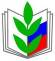 ПРОФСОЮЗ РАБОТНИКОВ НАРОДНОГО ОБРАЗОВАНИЯ И НАУКИ РОССИЙСКОЙ ФЕДЕРАЦИИ(ОБЩЕРОССИЙСКИЙ ПРОФСОЮЗ ОБРАЗОВАНИЯ)КАЛМЫЦКАЯ РЕСПУБЛИКАНСКАЯ ОРГАНИЗАЦИЯПРЕЗИДИУМ ПОСТАНОВЛЕНИЕПРОФСОЮЗ РАБОТНИКОВ НАРОДНОГО ОБРАЗОВАНИЯ И НАУКИ РОССИЙСКОЙ ФЕДЕРАЦИИ(ОБЩЕРОССИЙСКИЙ ПРОФСОЮЗ ОБРАЗОВАНИЯ)КАЛМЫЦКАЯ РЕСПУБЛИКАНСКАЯ ОРГАНИЗАЦИЯПРЕЗИДИУМ ПОСТАНОВЛЕНИЕПРОФСОЮЗ РАБОТНИКОВ НАРОДНОГО ОБРАЗОВАНИЯ И НАУКИ РОССИЙСКОЙ ФЕДЕРАЦИИ(ОБЩЕРОССИЙСКИЙ ПРОФСОЮЗ ОБРАЗОВАНИЯ)КАЛМЫЦКАЯ РЕСПУБЛИКАНСКАЯ ОРГАНИЗАЦИЯПРЕЗИДИУМ ПОСТАНОВЛЕНИЕПРОФСОЮЗ РАБОТНИКОВ НАРОДНОГО ОБРАЗОВАНИЯ И НАУКИ РОССИЙСКОЙ ФЕДЕРАЦИИ(ОБЩЕРОССИЙСКИЙ ПРОФСОЮЗ ОБРАЗОВАНИЯ)КАЛМЫЦКАЯ РЕСПУБЛИКАНСКАЯ ОРГАНИЗАЦИЯПРЕЗИДИУМ ПОСТАНОВЛЕНИЕПРОФСОЮЗ РАБОТНИКОВ НАРОДНОГО ОБРАЗОВАНИЯ И НАУКИ РОССИЙСКОЙ ФЕДЕРАЦИИ(ОБЩЕРОССИЙСКИЙ ПРОФСОЮЗ ОБРАЗОВАНИЯ)КАЛМЫЦКАЯ РЕСПУБЛИКАНСКАЯ ОРГАНИЗАЦИЯПРЕЗИДИУМ ПОСТАНОВЛЕНИЕ«13» декабря 2013 г.г. ЭлистаОбщеобразовательные учреждениядошколь-ные учрежденияучреждения дополнит. образования  другие всегообщее кол-во   ОУ14 720 23всего работающих430106230559Всего профорганизаций  14            60 020В них членов профсоюза          430        10100531% охвата профсоюзнымчленством          100         950095на 1.01.2011 г.на 1.01.2011 г.на 1.01.2011 г.на 1.01.2012г.на 1.01.2012г.на 1.01.2012г.на  1.01.2013 г.на  1.01.2013 г.на  1.01.2013 г.всего работ.всего членов пр-за% охватапрофс.член-ствомвсего работ.всего членов  пр-за% охватапрофчленствомвсего работ.всего членов  пр-за% охватапроф-член-ством644620966456019355953195